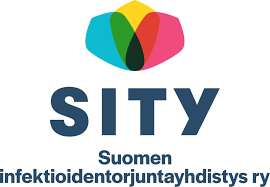 Paavo Mäkelä -palkinto 2024Suomen Infektioidentorjuntayhdistys ry:n myöntämä Paavo Mäkelä – palkinto nostaa esiin hoitoon liittyvien infektioiden torjuntatyön merkityksen potilasturvallisuuteen ja hoidon laatuun. Palkinnon saajan valitsee Suomen Infektioidentorjuntayhdistyksen hallitus. Palkintosumma 500,00 € jaetaan saajien kesken ja se luovutetaan maaliskuussa 2024 järjestettävillä Infektioidentorjuntapäivillä Jyväskylässä.  Paavo Mäkelä (1928–2011) oli Suomen Sairaalahygieniayhdistyksen perustajajäsen, ensimmäinen puheenjohtaja ja HYKS:n sairaalahygieenikko, joka vaikutti merkittävästi sairaalahygieniatoiminnan käynnistämiseen ja kehittämiseen Suomessa. Palkintoa voi hakea sosiaali- ja terveydenhuollon organisaatio, toimintayksikkö, työryhmä tai yksittäinen henkilö, jonka hankkeen, projektin tai kehittämistehtävän tuloksena hoitoon liittyvät infektiot ovat vähentyneet tai hygieniakäytännöt ovat kehittyneet, kuten:Hoitoon liittyvien infektioiden ennaltaehkäisytoimien toteutuminenHoitoon liittyvien infektioiden torjunnan toimintaedellytyksien kehittäminenHenkilökunnan sitoutuminen tartuntojen tai infektiontorjuntaan on parantunutKäsihygienia on parantunutHoitoympäristön siivouskäytännöt ja puhtaus ovat parantuneetValinnassa kiinnitetään huomiota toiminnan vaikuttavuuteen. Vapaamuotoisessa hakemuksessa on mainittava hakija(t) yhteystietoineen, organisaatio sekä keskeiset kehittämisalueet, tavoitteet ja tulokset. Hakuaika on 13.11.23-26.1.24.Hakemus lähetetään yhdistyksen sihteerille: kirsi-marja.ballantine@vakehyva.fi